Case Ref No:  IC-71/2017THE INDUSTRIAL COURTTHE TRADE UNION AND LABOUR RELATIONS () ORDER 1995 (AS INSERTED BY ARTICLE 3 OF THE EMPLOYMENT RELATIONS (NORTHERN ) ORDER 1999)SCHEDULE 1A – COLLECTIVE BARGAINING:  RECOGNITIONDECISION ON WHETHER TO ACCEPT THE APPLICATIONThe Parties:SIPTUAndRMS Cash Solutions LtdDECISIONFor the reasons to be outlined in the Long Decision (to follow), the Industrial Court is satisfied that:members of the  constitute at least 10% of the workers constituting the proposed bargaining unit;a majority of workers constituting the proposed bargaining unit would be likely to favour recognition of the Union as entitled to conduct collective bargaining on behalf of the bargaining unit; andthe application meets the remaining admissibility and validity criteria. The ’s decision is therefore that the application is accepted.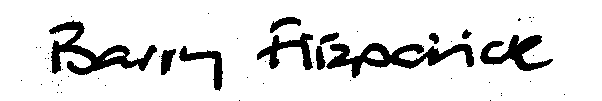 Mr Barry FitzpatrickMr Pat MastersonMs Avril Hall-CallaghanDecision Date:			7 April 2017 Date Issued to Parties:       	7 April 2017 